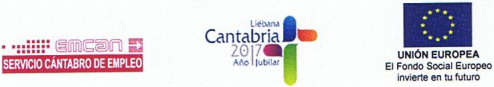 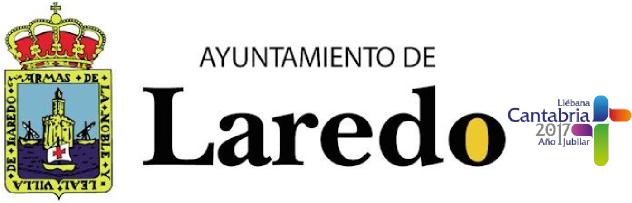 El examen para Guias de Turismo se realizara el 29-6-2017 a las 10:30 de la mañana, en la 3 planta del Ayuntamiento de Laredo.